Judul Abdimas  Tidak Lebih Dari 15 Kata(Times New Roman,  14 pt, Bold, Centered, Huruf Kombinasi / tidak kapital semua)) >>(Kosong 2 Spasi tunggal, 12 pt)Penulis11, Penulis22, Penulis33 (tanpa gelar)Institusi11, Institusi22, Institusi3 3E-mail: penulis1@domain1, penulis2@domain2,.....ABSTRAK(12 pt, Bold, Italic)(Kosong 1 Spasi 10 pt)Artikel ini merupakan template untuk menulis di Jurnal dengan menggunakan MS-Word. Makalah tidak perlu diberi penomoran halaman. Makalah dapat dituliskan dalam B. Indonesia maupun dalam B. Inggris. Banyak halaman tidak melebihi 10 lembar dengan format A4-two columns. Halaman judul harus menyertakan judul yang spesifik, pengarang dan abstrak maksimal 250 kata pada awal makalah alamat e-mail harus diberikan setelah nama pengarang. Penulisan Judul dengan menggunakan Times New Roman 10pt, Bold, huruf kombinasi. Untuk makalah dalam B. Indonesia, abstrak harus dituliskan dalam B. Indonesia dan B. Inggris.Sebelum menulis, mohon margin makalah anda disesuaikan dengan margin dari template ini, yaitu dengan melihat page setup dari template yang telah kami berikan tanpa ada footer maupun header.Kata kunci :  daftarkan hingga 6 kata kunci di sini (Kata kunci harsu diketik miring dan terdiri dari 3-6 kata atau frasa)ABSTRact(12 pt, Bold, Italic)(Kosong 1 Spasi 10 pt)Sertakan abstract dalam bahasa Inggris.Keyword :  daftarkan hingga 6 kata kunci di sini (Keyword must be typed in Italic and consist of 3-6 words or phrases)>>(Kosong 6 Spasi Tunggal 10 pt)PENDAHULUAN (Heading 1/Bagian, 12 pt, bold)>>(Kosong 1 spasi tunggal 11 pt)Pastikan Anda menggunakan style yang telah disediakan dengan mengklik gambar . Akan tampil daftar style yang bisa Anda gunakan di layar bagian kanan Anda. Bagian menggunakan style Heading 1, sedang subbagian menggunakan style Heading 2. Usahakan batasi pembagian subbagian sampai dengan level tiga alias cukup dengan Heading 3.Untuk memastikan apakah style yang dipilih sudah tepat sebagaimana bagian yang diinginkan, lihat tulisan yang muncul pada combo box di sebelah gambar gambar .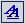 (diantara paragraf diberi spasi 1 pt)Judul yang baru saja Anda baca, juga dibuat dengan style Heading 2.Jika Anda ingin menggunakan format seperti ini, gunakan style Bulleted (a)Jika Anda ingin menggunakan format seperti ini, gunakan style Bulleted (a)Format denganstype Bulleted seperti di atas dibuat dengan menekan tombol ‘Bulleted (a)’dalam Toolbar TRANSIT.>>(Kosong 1 spasi tunggal 11 pt)permasalahan  (Penulisan, 12 pt, bold)>>(Kosong 1 spasi tunggal 11 pt)Masalah, persoalan, tantangan, atau kebutuhan masyarakat yang faktual dan actual. Uraikan tentang masalah, persoalan, atau kebutuhan pokok dalam masyarakat dikaitkan dengan target kegiatanmetodologi  (Penulisan, 12 pt, bold)>>(Kosong 1 spasi tunggal 11 pt)Metodologi menjelaskan teori pendukung, kronologis pengabdian, termasuk desain pengabdian, prosedur pengabdian (dapat dalam bentuk algoritma atau lainnya), cara untuk menguji dan akuisisi data.Ketentuan UmumPanjang tulisan antara 8-10 halaman, termasuk lampiran. Font yang digunakan adalah Times New Romah dengan style dan ukuran sebagaimana contoh dalam template ini, kecuali font untuk penulisan algoritma atau program yang akan dijelaskan lebih terperinci dalam bagian tersendiri. Untuk optimalisasi halaman, usahakan jumlah halaman genap. Perhatikan penggunaan bahasa. Gunakan Bahasa Indonesia yang baku untuk ragam ilmiah. Jika Anda menggunakan istilah asing yang belum diserap ke dalam Bahasa Indonesia, tuliskan italic (miring). Jika istilah tersebut sudah terserap ke dalam Bahasa Indonesia atau sudah lazim di dunia informatika, seperti monitor, tidak perlu Anda tulis miring.ReferensiGunakan sistem author-date untuk menulis referensi, seperti ‘(Kosko, 1999)‘atau ‘menurut pendapat Kosko (1999) .... ‘. Gunakan nama belakang, sekali lagi, nama belakang pengarang diikuti tahun terbit. Jika Anda ingin menghemat energi,akan lebih baik jika Anda menginstall aplikasi EndNote pada komputer Anda. :-)PersamaanIni juga masih menggunakan style. Untuk menulis persamaan matematika, pastikan untuk menggunakan Microsoft Equation dengan perintah Insert | Object... Jika Anda tidak bisa menemukan, sebaiknya Anda install dulu. Jika tidak memungkinkan, untuk persamaan yang sederhana tidak menjadi masalah diketik secara manual, klik  pada toolbarsTRANSIT. 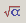 	(1)Gunakan style Persamaan untuk menulis persamaan seperti di atas. Pastikan Anda tidak lupa menuliskan nomor persamaan terurut menurut penampakan :-) . Nomor persamaan ini dituliskan dalam kurung rapat kanan. Rujuk persamaan dengan dengan cara seperti ini: dalam Persamaan (1) dan seterusnya. Dalam menuliskan persamaan, gunakan font size 10 untuk variabel, sedangkan untuk pangkat dan indeks gunakan font size 8. Font dalam persamaan dengan style miring, kecuali untuk angka.Tabel Pastikan setiap tabel mempunyai nomor urut dan judul. Cukup klik tombol ‘Judul Tabel’ pada Toolbars untuk membuat judul tabel. Nomor urut tabel akan muncul dengan sendirinya. Jika Anda merasa belum menghapus template ini, dan mencoba membuat judul tabel dengan tombol ‘Judul Tabel’, bisa jadi nomor urutnya tidak dimulai dari nomor 1. Jangan khawatir, setelah semua isi template yang asli Anda hapus, nomor tabel akan berurutan.Tabel dibuat rata kiri. Jangan gunakan format yang ‘aneh-aneh’. Pastikan Anda buat tabel dengan benar, melalui menu Table|Insert|Table... dengan Table Style dipilih‘Table Grid’ dari tombol AutoFormat... pada window ‘Insert Table’. Tabel harus diacu dalam teks dengan menuliskan seperti, ‘...perhatikan juga font yang digunakan pada Tabel 1’ (tabel ditulis dengan ‘T’ besar).Tabel1.Judul tabel, gunakan sentence case (huruf awalnya besar)Usahakan tabel jangan terpotong pada halaman yang berbeda, kecuali jika besarnya melebihi satu halaman. Jika harus terpotong, jangan lupa tulis ulang header rowuntuk setiap kolomnya, diberi nomor urut tabel yang sama, dan judul diganti dengan Lanjutan. Judul tabel tidak diakhiri dengan titik. Untuk tabel dengan lebar lebih dari 1 kolom harus diletakkan di awal atau akhir halaman, sedangkan tabel dengan lebar kurang dari 1 kolom penempatannya bebas asalkan ditempatkan sesudah kalimat yang merujuknya.GambarSeperti halnya tabel, pastikan setiap gambar mempunyai nomor urut dan judul. Buatlah gambar yang Anda gunakan nampak seperti buatan profesional dan tidak perlu diberi bingkai. Pastikan gunakan gambar hitam-putih. Gunakan style Judul_Gambar untuk format ini. Gambar dibuat rata tengah. Ingat, gambar juga harus diacu dalam teks dengan menuliskan seperti,‘... jika muncul pesan seperti ditunjukkan pada Gambar 1, maka Macro Security harus diset Medium’ (gambar ditulis dengan ‘G’ besar). Judul gambar tidak diakhiri dengan titik. Untuk gambar dengan lebar lebih dari 1 kolom, posisi gambar harus diletakkan di awal atau di akhir halaman, sedangkan gambar dengan lebar kurang dari 1 kolom penempatannya bebas. Walaupun begitu, gambar dengan ukuran kecil ini, jangan ditempatkan mendahului kalimat yang merujuknya, apalagi ditempatkan sebelum judul makalah.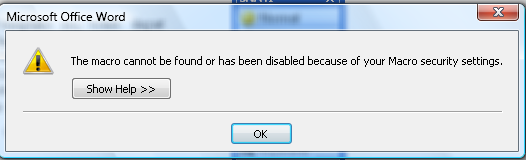 Gambar1.Judul Gambar, juga menggunakan sentence case (huruf awalnya besar)Gambar diletakkan segera setelah disebutkan dalam naskah, Gambar diletakkan pada posisi paling atas atau paling bawah dari setiap halaman dan tidak boleh diapit kalimat>>(Kosong 1 spasi tunggal antara LANDASAN TEORI dan HASIL DAN PEMBAHSAN, 10 pt)HASIL DAN PEMBAHASAN(12 pt)>>(Kosong 1 spasi tunggal 11 pt)Hasil dan pembahasan berisi hasil analisis fenomena di wilayah pengabdian yang relevan dengan tema kajian. Hasil pengabidan hendaknya dibandingkan dengan target dan temuan pengabdian yang relevan)(Kosong 1 spasi diantara HASIL DAN PEMBAHASAN dan KESIMPULAN)KESIMPULAN(12 pt, bold)>>(Kosong 1 Spasi Tunggal 11 pt)Berisi mengenai simpulan dari hasil penelitian dan saran. (Kosong 1 spasi tunggal 10 pt: antara KESIMPULAN dan DAFTAR PUSTAKA )DAFTAR PUSTAKA(12 pt, bold)(kosong 1 spasi, 11 pt)Format daftarpustaka yang digunakanJurnalmengacupada model APA yang dikembangkanolehAmerican Psychological Association, Gunakan Mendeley, Zotero, EndNote atau MS WORD Menu Reference, Insert Citation untuk memasukkan sumber kutipan/sitasi pada teks, gambar, tabel yang akan dicantumkan sitasinya. Gunakan menu Reference,, Manage Source untuk menambahkan buku, artikel jurnal, prosiding atau website yang dimasukkan di Daftar Pustaka tetapi tidak digunakan sebagai sumber sitasi/kutipan. Gunakan Menu Reference, Bibliography untuk membuat daftar pustaka otomatis yang telah ada kutip atau di kelola dalam sub menu Manage Resource. Contoh penulisan Daftar PustakaJohnson, L., Lewis, K., Peters, M., Harris, Y., Moreton, G., Morgan, B., et. al. (2005).How far is far? London: McMillan.Shearer, P.M. (1999). Introduction to seismology. Cambridge: Cambridge University Press.Trewartha, G.T., & Horn, L.H. (1980). An introduction to climate. New York: McGraw-Hill.NoBaris iniItalic1Ini isi tabel, jika tidak mencukup, Anda bisa mengecilkan ukuran huruf sampai 8 points. Jangan lebih kecil dari ini, kecuali jika Anda menginginkan pembaca tulisan Anda sakit mata. :-)Font isi tabel Regular